FORMULIR PENDAFTARAN PENGHARGAAN WAJAH BAHASA INSTANSI  PEMERINTAH DAN SWASTATAHUN 2022Nama Instansi			: Alamat Instansi		:Nomor Telepon Instansi	:Pos-el Instansi			:Menyatakan bahwa biodata yang saya isikan di atas adalah benar dan dapat dipergunakan untuk keperluan mengikuti “Penghargaan Wajah Bahasa Instansi Pemerintah dan Swasta”.			___________, __________2022			Mengetahui Kepala Instansi			___________________________Keterangan:Formulir boleh difotokopiBerikut adalah contoh foto objek yang dikumpulkan. Contoh yang ditampilkan bukan merupakan patokan data yang baik dan benar.Dua foto yang memperlihatkan tulisan nama instansi dan (jika ada) gedung utama. 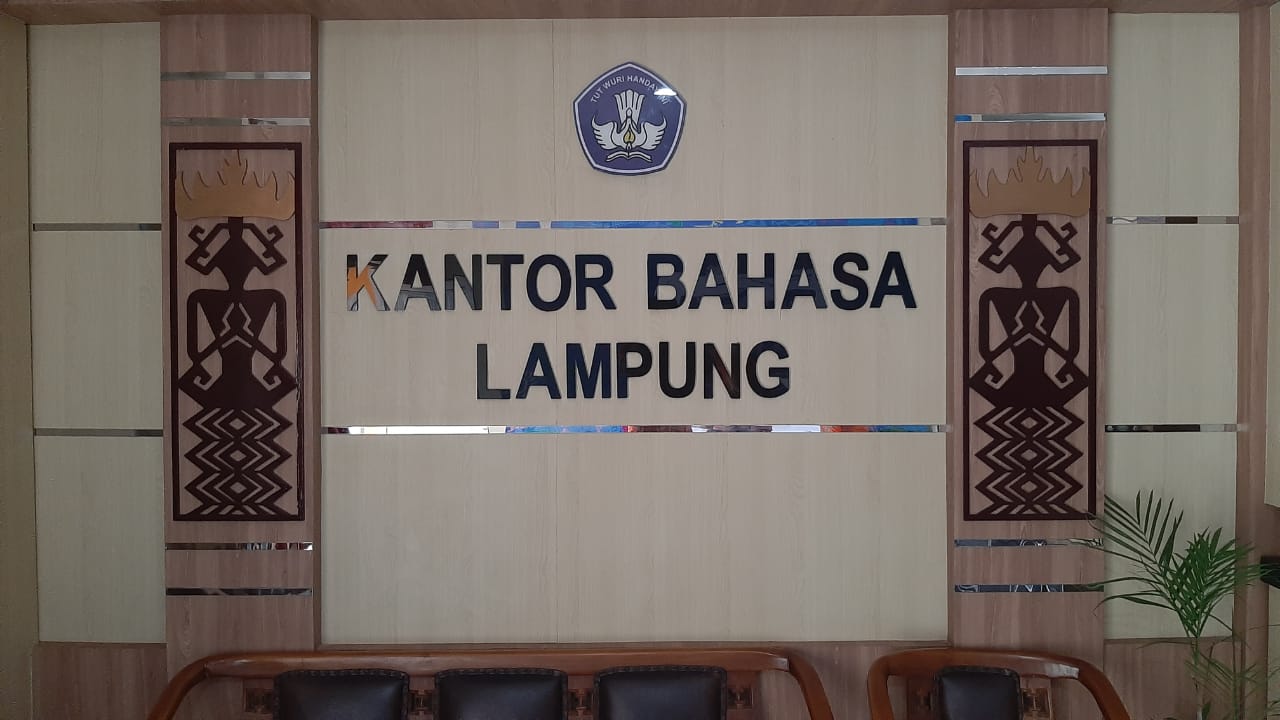 Kode: PWB_1a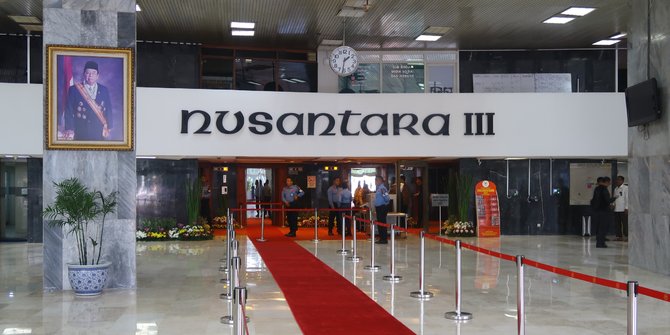 Kode: PWB_1bDua foto yang memperlihatkan tulisan nama sarana umum (tempat parkir, ruang tunggu, kantin, dan lain-lain). 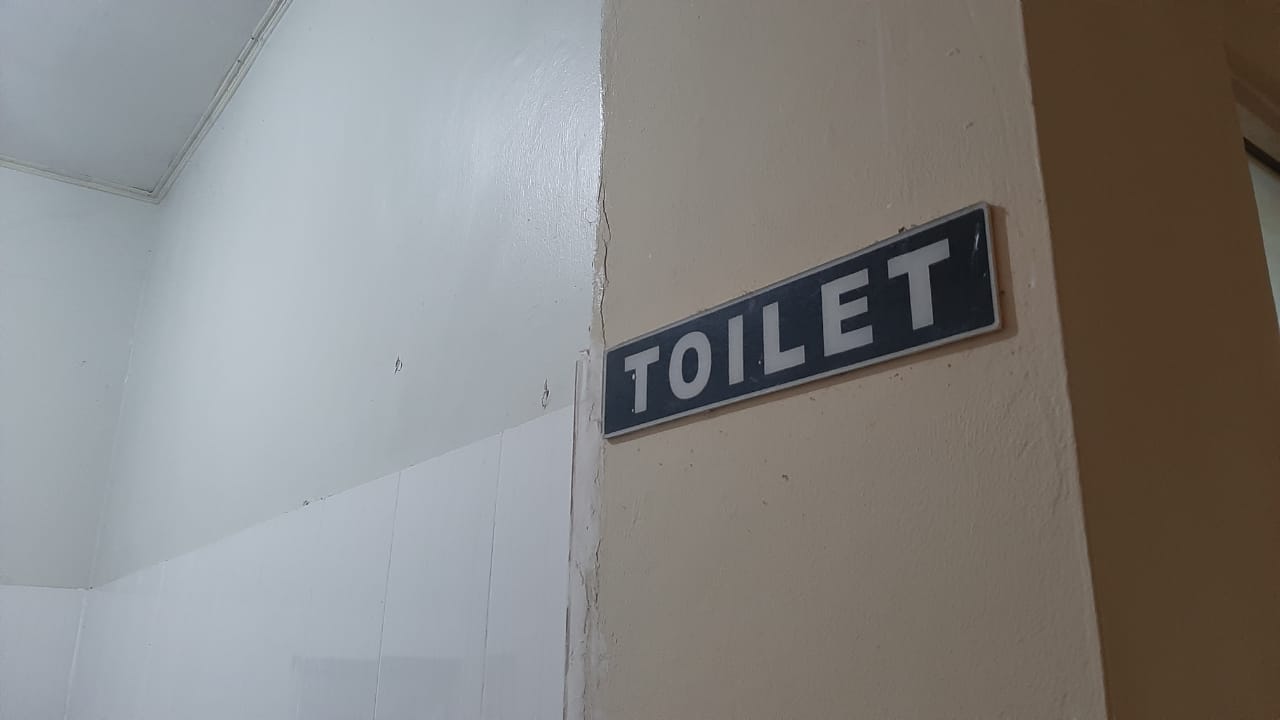 Kode: PWB_2a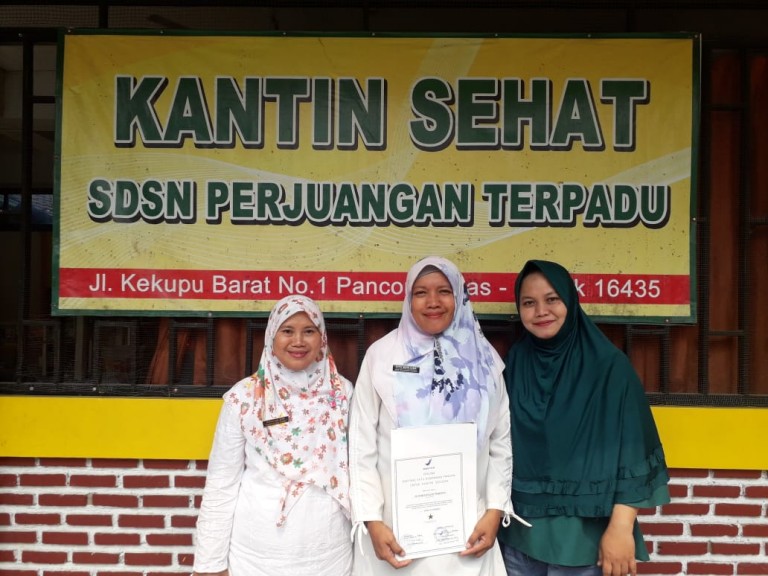 Kode: PWB_2bSatu foto yang memperlihatkan tulisan nama ruang pertemuan (nama aula, ruang rapat, balai sidang, dan lain-lain). 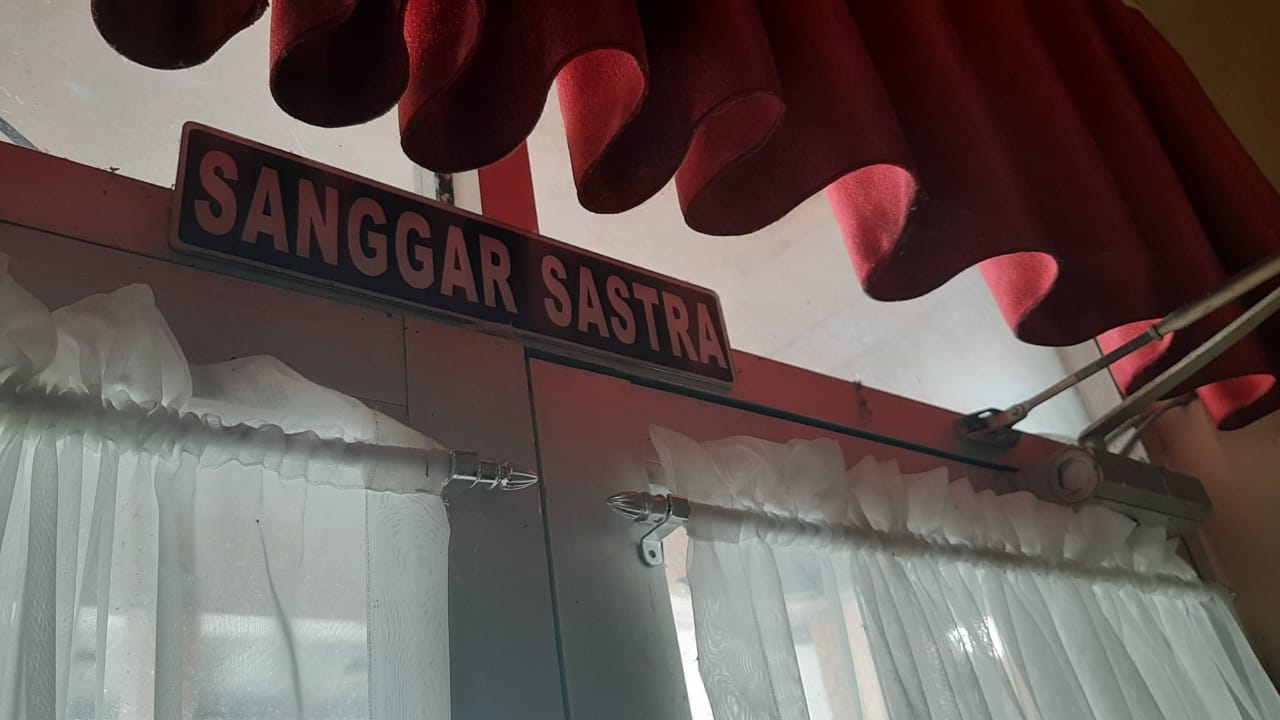 Kode: PWB_3Satu foto yang memperlihatkan tulisan nama produk barang atau jasa (nama jasaboga, bahan publikasi, nama laman, buku, dsb.). 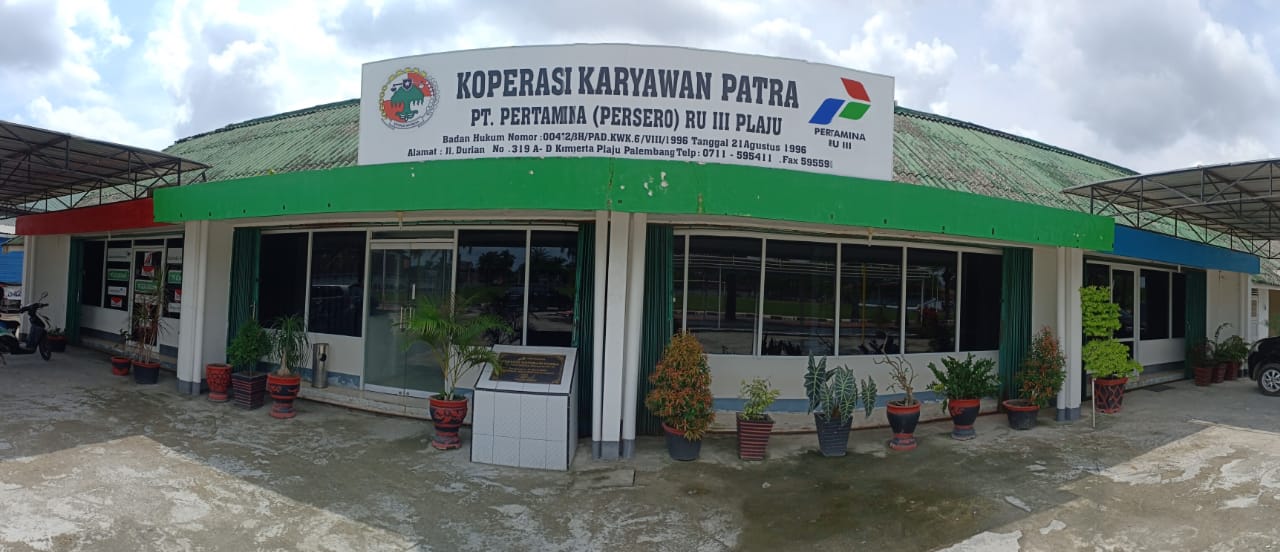 Kode: PWB_4Satu foto yang memperlihatkan tulisan nama jabatan (tulisan nama jabatan pada meja atau ruangan pimpinan instansi). 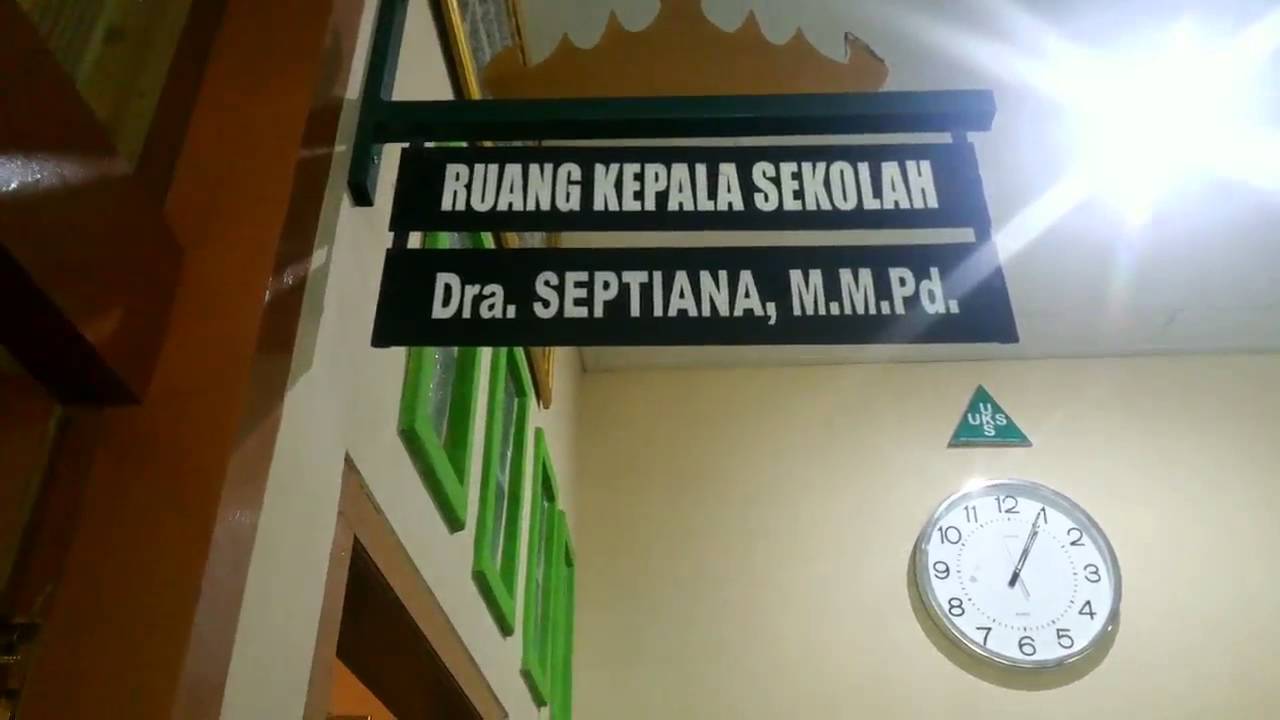 Kode: PWB_5Satu foto yang memperlihatkan tulisan penunjuk arah atau rambu umum (tulisan masuk, keluar, dilarang parkir, dsb.). 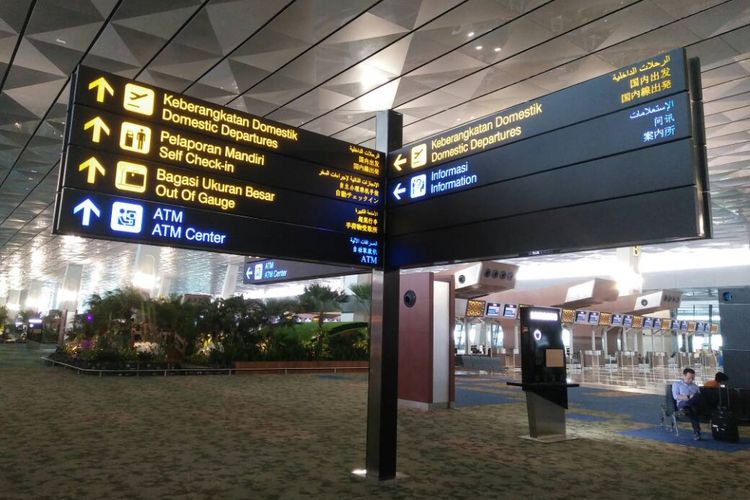 Kode: PWB_6Dua foto yang memperlihatkan tulisan berbentuk spanduk atau alat informasi lain (kain rentang, slogan, imbauan, moto, atau informasi lain yang diketahui publik). 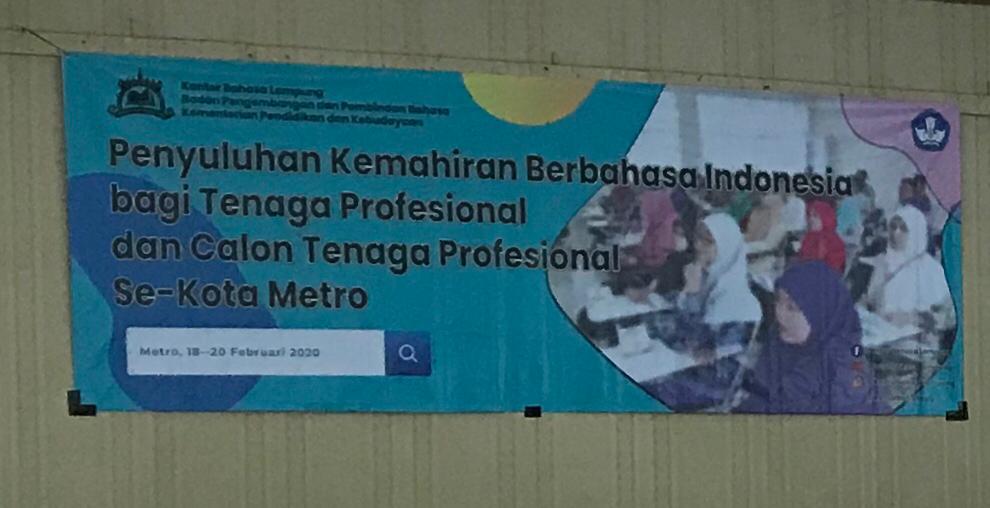 Kode: PWB_7a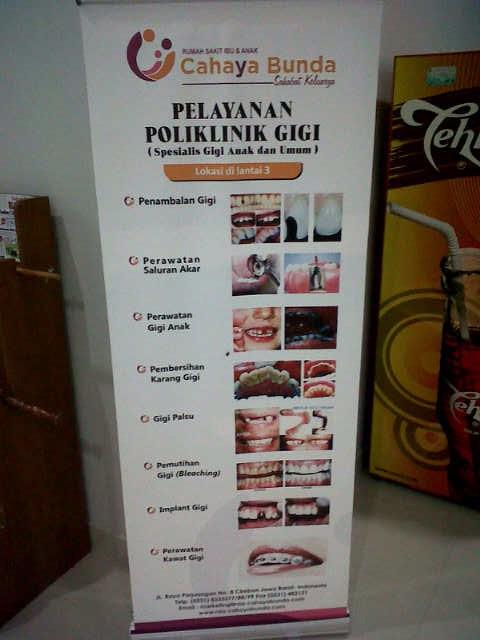 			Kode: PWB_7b